   Church Street Elementary School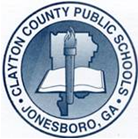                  “Where Excellence Is The Standard”                      7013 Church Street  ●   30274                           Phone: (770) 994-4000  ●  Fax: (770) 994-4469DR. MORCEASE J. BEASLEYSuperintendent of SchoolsPrincipal									Assistant PrincipalSamuel Wayne West					          		LeKisha R. Anderson, Ed.S										Rochelle Taylor28 de marzo de 2022 Saludos padres de estudiantes de Escuelas Públicas del condado de Clayton en grados 3. ° a 8. ° Nuestro Distrito también está colaborando con la Asociación de evaluación de medidas de progreso  académico de Georgia (GMAP, por sus siglas en inglés), un grupo de distritos escolares que buscan  utilizar una práctica de evaluación innovadora que nos brinde datos sobre nuestros estudiantes durante el  transcurso del año y que podamos utilizar para ayudar a los estudiantes a progresar, en lugar del método  de evaluación de fin de año utilizado en Georgia. Actualmente, a nuestros estudiantes se les administra la prueba del Sistema de Evaluación de Georgia Milestones GMAS, por sus siglas en inglés, cada  primavera. Las Escuelas Públicas del condado de Clayton ya utilizan la prueba de Medidas de progreso  académico (MAP, por sus siglas en inglés) en los grados 2. ° a 11. °, para identificar las necesidades de  aprendizaje de los estudiantes e informar las prácticas de enseñanza en el salón de clase y a nivel de la  escuela durante todo el año. Este proyecto combina estos dos procesos en uno, para reducir las pruebas y  crear un mejor sistema para ayudar a nuestros estudiantes. ¨Para más información hagan clic aquí. Como parte del plan, los estudiantes de las Escuelas Públicas del condado de Clayton (CCPS, por sus  siglas en inglés) en los grados 3. ° a 8. ° participarán en las pruebas de campo GMAP en artes del  lenguaje, inglés y matemáticas, durante la semana del 18 al 22 de abril de 2022. Esto se llevará a cabo  unas semanas después de la prueba GMAS, para poder comparar los resultados. Este es un paso normal  en la elaboración de la evaluación. La mayoría de los estudiantes en los grados en los que se administra el  examen participarán en esta prueba de campo, pero no todos. Ustedes recibirán información de la escuela de sus hijos con respecto al horario de exámenes diarios y les  pedimos que animen a sus hijos a trabajar con cuidado y empeño para que los resultados muestren con  exactitud sus niveles de progreso. Haga clic en este enlace: Tutorial para estudiantes, luego hagan clic en  “I'm Ready” (estoy listo) para ver un resumen de lo que experimentarán los estudiantes. Si ustedes tienen alguna pregunta o preocupación, por favor no duden en comunicarse con el director de  su escuela y/o: Cynthia Dickerson Coordinadora de proyectos especiales- Coordinadora MAP del Distrito Escuelas Públicas del condado de Clayton cynthia.dickerson@clayton.k12.ga.us Jacquelyn Johnson Directora de investigación, análisis, evaluación y responsabilidad (REAA) Escuelas Públicas del condado de Clayton jacquelyn.johnson@clayton.k12.ga.us